What to put in calm down boxCity of Bradford MDC0-25 Specialist Teaching & Support ServicesMargaret McMillan Tower (Floor 3)Princes Way, Bradford, BD1 1NN 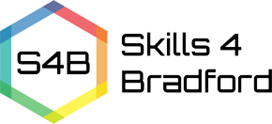 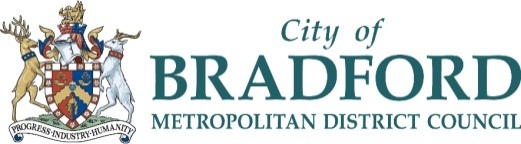 Items to squeeze and keep hands busyTangle twistersFidget cubesPlay dough or silly puttyStress ballsBubble wrapStretchy toysPebbles Items for auditory sensory supportAudio booksEar defendersI pod with musicItems to support breathingBottle of bubblesStraws and mini pom pomsWind millsWhistlesBlow toysItems for brain breaksBooks to readColouring booksActivity booksBlank paper/ pencils/crayons/felt tipsPhoto album of favourite thingsItems for smelling sensory supportSmelling bottlesCalming essential oil spray(natural)  Take care to assess childs tolerance to smells Items to calm visuallySand timerSensory bottleLight up toysPlastic snow globeItems for proprioceptive supportSmall blanketWeighted stuffed animalBack pack filled with booksStretchy resistance bandsMini massagerItems for oral motor sensory supportChewellery chew itemsSnacks with texture e.g. crunchyParty blowers or similar Items for movementSkipping ropeYoga activity cards